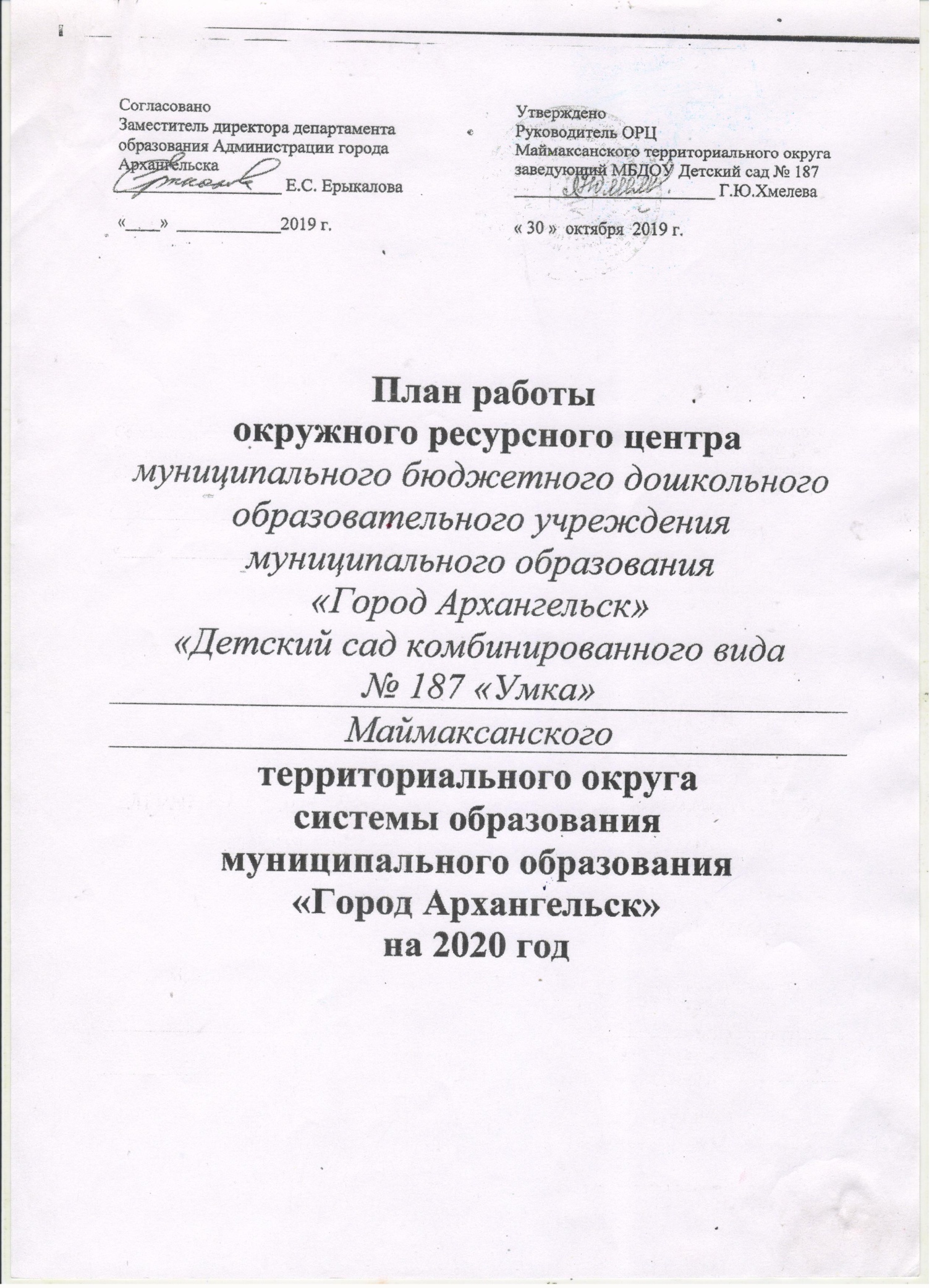 План работыММО для музыкальных руководителей Тема: «Системно-деятельностный подход к музыкальному воспитанию дошкольников Маймаксанского, Северного и Соломбальского округов в соответствии с ФГОС ДО в условиях обновления содержания образования.Цель: повышение профессиональной компетентности и развитие творческого потенциала музыкальных руководителей в современном пространстве ДОУ.Задачи: 1.Способствовать освоению современных образовательных технологий и методов педагогической деятельности, повышающих эффективность и качество музыкально-образовательного процесса.2.Содействовать пропаганде педагогических инициатив музыкальных руководителей с целью обмена опытом работы.3.Транслировать и распространять передовой педагогический опыт.Руководитель: Соловьёва Ольга Николаевна, музыкальный руководитель МБДОУ Детский сад № 187, высшая квалификационная категорияММО для музыкальных руководителей Тема: «Системно-деятельностный подход к музыкальному воспитанию дошкольников Маймаксанского, Северного и Соломбальского округов в соответствии с ФГОС ДО в условиях обновления содержания образования.Цель: повышение профессиональной компетентности и развитие творческого потенциала музыкальных руководителей в современном пространстве ДОУ.Задачи: 1.Способствовать освоению современных образовательных технологий и методов педагогической деятельности, повышающих эффективность и качество музыкально-образовательного процесса.2.Содействовать пропаганде педагогических инициатив музыкальных руководителей с целью обмена опытом работы.3.Транслировать и распространять передовой педагогический опыт.Руководитель: Соловьёва Ольга Николаевна, музыкальный руководитель МБДОУ Детский сад № 187, высшая квалификационная категорияММО для музыкальных руководителей Тема: «Системно-деятельностный подход к музыкальному воспитанию дошкольников Маймаксанского, Северного и Соломбальского округов в соответствии с ФГОС ДО в условиях обновления содержания образования.Цель: повышение профессиональной компетентности и развитие творческого потенциала музыкальных руководителей в современном пространстве ДОУ.Задачи: 1.Способствовать освоению современных образовательных технологий и методов педагогической деятельности, повышающих эффективность и качество музыкально-образовательного процесса.2.Содействовать пропаганде педагогических инициатив музыкальных руководителей с целью обмена опытом работы.3.Транслировать и распространять передовой педагогический опыт.Руководитель: Соловьёва Ольга Николаевна, музыкальный руководитель МБДОУ Детский сад № 187, высшая квалификационная категорияММО для музыкальных руководителей Тема: «Системно-деятельностный подход к музыкальному воспитанию дошкольников Маймаксанского, Северного и Соломбальского округов в соответствии с ФГОС ДО в условиях обновления содержания образования.Цель: повышение профессиональной компетентности и развитие творческого потенциала музыкальных руководителей в современном пространстве ДОУ.Задачи: 1.Способствовать освоению современных образовательных технологий и методов педагогической деятельности, повышающих эффективность и качество музыкально-образовательного процесса.2.Содействовать пропаганде педагогических инициатив музыкальных руководителей с целью обмена опытом работы.3.Транслировать и распространять передовой педагогический опыт.Руководитель: Соловьёва Ольга Николаевна, музыкальный руководитель МБДОУ Детский сад № 187, высшая квалификационная категорияСроки, место проведенияФорма проведения, тематикаКатегория участниковОтветственный(ФИО, должность)январьМБДОУДетский сад № 127Педагогический киоск"Музыкальная кладовая"(презентации практических  наработок к детским праздникам)музыкальные руководители, воспитателиСоловьёва О.Н.музыкальный руководительМБДОУ Детский сад № 187апрельМБДОУДетский сад № 167- Фестиваль музыкального творчества «Победная весна»музыкальные руководители, воспитателиКраева Е.Н., старший воспитательМБДОУ ЦРР Детский сад № 140октябрьМБДОУ Детский сад № 187- Конкурс методических разработок для музыкальных руководителей«Музыкальный компас»музыкальные руководители, воспитателиСоловьёва О.Н.,музыкальный руководительМБДОУ Детский сад № 187Маркарян Л.В., старший воспитатель МБДОУ Детский сад № 187НоябрьМБДОУ Детский сад № 47Педагогическая мастерская"Формирование музыкально-ритмических и игровых навыков у дошкольников через приобщение  к северному музыкальному фольклору: хороводы, игры, сказки"музыкальные руководители, воспитателиЯринич Е.В., старший воспитатель МБДОУ Детский сад № 94Карпова Л.А.заместитель заведующего